70,3 % от общего числа преступлений в сфере телекоммуникаций и компьютерной информации составляют корыстные преступления, то есть хищения (статьи 158, 159.3, 159.6 УК РФ). Большая часть указанных преступлений относится к категории мошенничеств, совершенных с использованием мобильных средств связи. Рост числа указанных преступлений обусловлен сложностью их раскрытия, поскольку они совершаются в основном «дистанционно».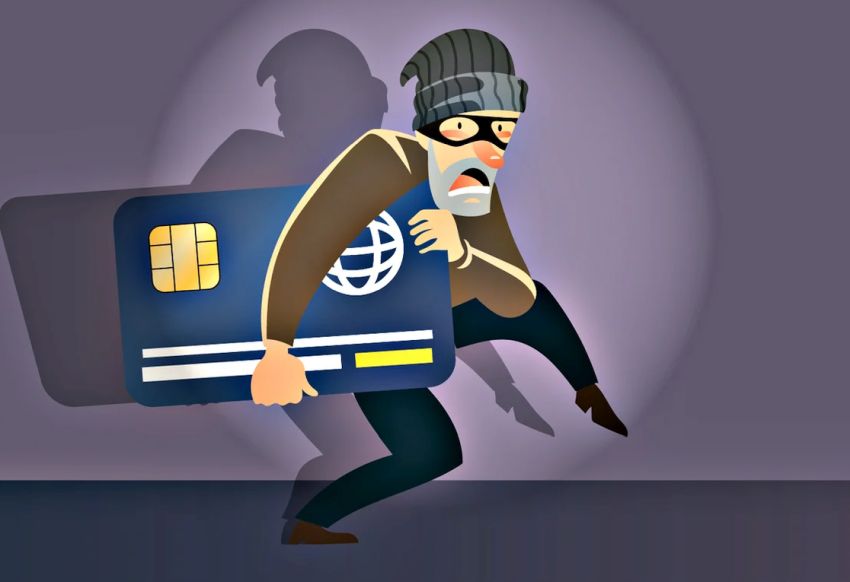 В 2018 году в Уголовный Кодекс Российской Федерации внесены изменения, устанавливающие ответственность за хищение денежных средств с банковских счетов и непосредственно электронных денег.Так, в соответствии с п. «г» ч. 3 ст. 158 УК РФ предусмотрена уголовная ответственность за кражу, то есть тайное хищение чужого имущества с банковского счета, а равно в отношении электронных денежных средств (при отсутствии признаков преступления, предусмотренного статьей 159.3 УК РФ). За совершение данного преступления грозит наказание от штрафа в размере до лишения свободы.За мошеннические действия, то есть хищение чужого имущества или приобретение права на имущество путем обмана или злоупотребления доверием с использованием электронных средств платежа статьей 159.3 УК РФ в зависимости от обстоятельств деяния (совершения преступления в составе группы лиц или с использованием служебного положения) и размера похищенного предусмотрена ответственность вплоть до лишения свободы на 10 лет со штрафом в размере до 1 миллиона рублей.Действия лица квалифицируются по ст. 159.3 УК РФ в случаях, когда хищение имущества осуществлялось с использованием поддельной или принадлежащей другому лицу кредитной, расчетной или иной платежной карты путем сообщения уполномоченному работнику кредитной, торговой или иной организации заведомо ложных сведений о принадлежности этому лицу такой карты на законных основаниях либо путем умолчания о незаконном владении картой. В случае хищения чужих денежных средств с использованием похищенной или поддельной платежной карты, если выдача наличных денежных средств производилась через банкомат без участия работника кредитной организации, действия лица следует квалифицировать как кражу.Если безналичные денежные средства похищены с использованием для получения доступа к ним конфиденциальной информации держателя платежной карты (например, персональными данными владельца, данными платежной карты, паролями), переданной злоумышленнику самим держателем карты под воздействием обмана или злоупотребления доверием, действия виновного будут являться кражей.Мошенничество в сфере компьютерной информации, то есть хищение чужого имущества или приобретение права на чужое имущество путем ввода, удаления, блокирования, модификации компьютерной информации либо иного вмешательства в функционирование средств хранения, обработки или передачи компьютерной информации или информационно-телекоммуникационных сетей, совершенное с банковского счета, а равно в отношении электронных денежных средств (ст. 159.6 УК РФ), наказываются штрафом в размере до пятисот тысяч рублей, либо принудительными работами на срок до пяти лет либо лишением свободы на срок до шести лет со штрафом в размере до восьмидесяти тысяч рублей.Если виновным не оказывается незаконное воздействие на программное обеспечение серверов, компьютеров или на сами информационно-телекоммуникационные сети, но хищение совершается путем использования учетных данных собственника или иного владельца имущества независимо от способа получения доступа к таким данным, такие действия будут являться кражей. В тех случаях, когда денежные средства снимаются с банковского счета самим потерпевшим, обманутым злоумышленником, распространившим ложные сведения в информационно-телекоммуникационных сетях, включая сеть "Интернет" (например, создание поддельных сайтов благотворительных организаций, интернет-магазинов, использование электронной почты), то такое мошенничество следует квалифицировать по статье 159, а не 159.6 УК РФ.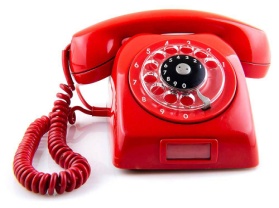 Порядок действий при хищении денежных средств с карты:незамедлительно сообщить о хищении по телефону в банк и потребовать заблокировать карту (оставшиеся на карточном счете денежные средства можно получить в отделении банка даже при заблокированной карте) либо заблокировать карту в личном кабинете самостоятельно;заявить о хищении в полицию по телефону или лично;не позднее дня, следующего за днем получения от банка уведомления о списании денег, прибыть в отделение банка и подать письменное уведомление о хищении и о блокировке карточного счета.Телефоны по которым можно сообщить о совершении преступления:8 (8172) 794435 - телефон дежурной части УМВД России по Вологодской области;или112 – единый номер обеспечения вызова экстренных оперативных службилипо номеру 02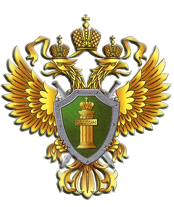 ПРОКУРАТУРА ВОЛОГОДСКОЙ ОБЛАСТИПАМЯТКА«Уголовная ответственностьза хищение денежных средствс банковских счетов»г. Вологда, 2020 год